Universidad Autónoma de Baja California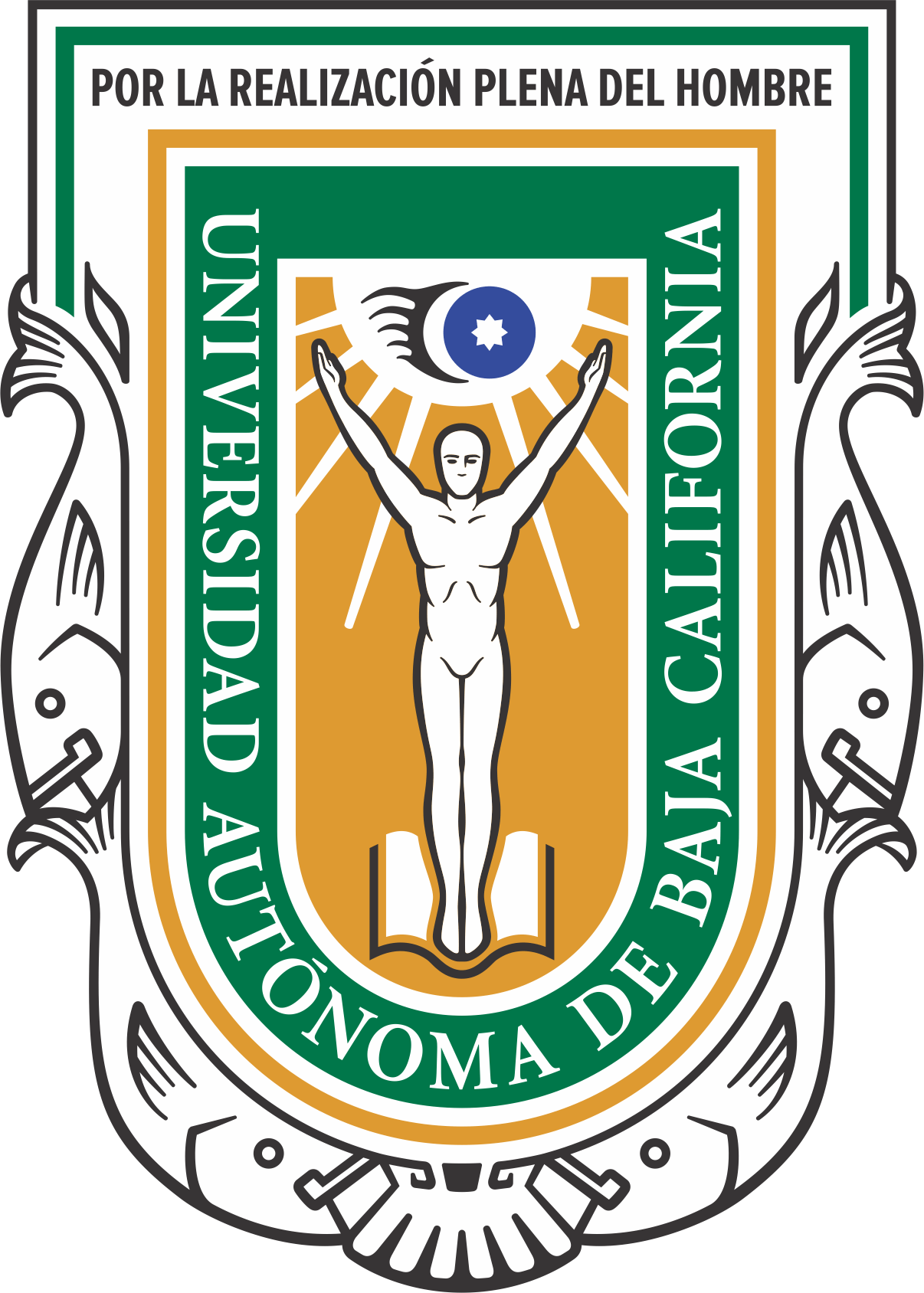 COORDINACIÓN GENERAL DE RECURSOS HUMANOSSeguro de vidaFirmado en ______________________, B.C., el día _____ de _________________ del año ________CONSENTIMIENTO INDIVIDUAL PARA FORMAR PARTE DEL SEGURO DE GRUPO-VIDA, CONSTITUIDO CON EL PERSONAL ACTIVOCONSENTIMIENTO INDIVIDUAL PARA FORMAR PARTE DEL SEGURO DE GRUPO-VIDA, CONSTITUIDO CON EL PERSONAL ACTIVOCONSENTIMIENTO INDIVIDUAL PARA FORMAR PARTE DEL SEGURO DE GRUPO-VIDA, CONSTITUIDO CON EL PERSONAL ACTIVOCONSENTIMIENTO INDIVIDUAL PARA FORMAR PARTE DEL SEGURO DE GRUPO-VIDA, CONSTITUIDO CON EL PERSONAL ACTIVOCONSENTIMIENTO INDIVIDUAL PARA FORMAR PARTE DEL SEGURO DE GRUPO-VIDA, CONSTITUIDO CON EL PERSONAL ACTIVOCONSENTIMIENTO INDIVIDUAL PARA FORMAR PARTE DEL SEGURO DE GRUPO-VIDA, CONSTITUIDO CON EL PERSONAL ACTIVOCONSENTIMIENTO INDIVIDUAL PARA FORMAR PARTE DEL SEGURO DE GRUPO-VIDA, CONSTITUIDO CON EL PERSONAL ACTIVOCONSENTIMIENTO INDIVIDUAL PARA FORMAR PARTE DEL SEGURO DE GRUPO-VIDA, CONSTITUIDO CON EL PERSONAL ACTIVOPóliza No.Póliza No.Póliza No.Póliza No.Certificado No.Certificado No.CONSENTIMIENTO INDIVIDUAL PARA FORMAR PARTE DEL SEGURO DE GRUPO-VIDA, CONSTITUIDO CON EL PERSONAL ACTIVOCONSENTIMIENTO INDIVIDUAL PARA FORMAR PARTE DEL SEGURO DE GRUPO-VIDA, CONSTITUIDO CON EL PERSONAL ACTIVOCONSENTIMIENTO INDIVIDUAL PARA FORMAR PARTE DEL SEGURO DE GRUPO-VIDA, CONSTITUIDO CON EL PERSONAL ACTIVOCONSENTIMIENTO INDIVIDUAL PARA FORMAR PARTE DEL SEGURO DE GRUPO-VIDA, CONSTITUIDO CON EL PERSONAL ACTIVOCONSENTIMIENTO INDIVIDUAL PARA FORMAR PARTE DEL SEGURO DE GRUPO-VIDA, CONSTITUIDO CON EL PERSONAL ACTIVOCONSENTIMIENTO INDIVIDUAL PARA FORMAR PARTE DEL SEGURO DE GRUPO-VIDA, CONSTITUIDO CON EL PERSONAL ACTIVOCONSENTIMIENTO INDIVIDUAL PARA FORMAR PARTE DEL SEGURO DE GRUPO-VIDA, CONSTITUIDO CON EL PERSONAL ACTIVOCONSENTIMIENTO INDIVIDUAL PARA FORMAR PARTE DEL SEGURO DE GRUPO-VIDA, CONSTITUIDO CON EL PERSONAL ACTIVOACADÉMICOACADÉMICOADMINISTRATIVO ADMINISTRATIVO Adscripción EmpleadoAdscripción EmpleadoAdscripción EmpleadoAdscripción EmpleadoNúm. EmpleadoNúm. EmpleadoACADÉMICOACADÉMICOADMINISTRATIVO ADMINISTRATIVO Apellido paternoApellido paternoApellido paternoApellido paternoApellido paternoApellido maternoApellido maternoApellido maternoApellido maternoApellido maternoNombre(s)Nombre(s)Nombre(s)Nombre(s)Fecha de nacimientoFecha de nacimientoFecha de nacimientoFecha de nacimientoFecha de nacimientoFecha en que inició sus actividades dentro de UABCFecha en que inició sus actividades dentro de UABCFecha en que inició sus actividades dentro de UABCFecha en que inició sus actividades dentro de UABCFecha en que inició sus actividades dentro de UABCFecha de alta en el grupoFecha de alta en el grupoFecha de alta en el grupoFecha de alta en el grupoDíaMesMesAñoAñoDíaDíaMesMesAñoDíaMesMesAñoNombramientoBeneficiarios (ver recomendaciones al calce)EdadParentescoPorcentaje asignadoDirecciónTeléfonoSi el solicitante no puede o no sabe firmar, deberá imprimir la huella digital del dedo pulgar de su mano derecha.Firma del solicitanteSi el solicitante no puede o no sabe firmar, deberá imprimir la huella digital del dedo pulgar de su mano derecha.RECOMENDACIONES PARA LA DESIGNACIÓN DE BENEFICIARIOS:1.	SI HAY VARIOS BENEFICIARIOS Y USTED DESEA QUE RECIBAN CONJUNTAMENTE LA SUMA ASEGURADA, DEBERÁ DETERMINAR EL PORCENTAJE ASIGNADO A CADA UNO DE ELLOS. POR EJEMPLO, MARÍA RODRÍGUEZ DE PÉREZ, ROSA MARÍA DOMÍNGUEZ DE PÉREZ Y LUIS ALBERTO PÉREZ RODRÍGUEZ, MADRE, ESPOSA Y HERMANO (25%, 50%, 25% RESPECTIVAMENTE).2.	SI, POR EL CONTRARIO, USTED DESEA QUE EXISTA UN PRIMER BENEFICIARIO Y SOLO A FALTA DE ESTE LA SUMA ASEGURADA SE ENTREGUE A OTRO, SU DESIGNACIÓN SERÁ DE LA SIGUIENTE MANERA: JUAN PÉREZ MARTÍNEZ, PADRE Y EN CASO DE LA MUERTE DE ÉSTE, A MARÍA RODRÍGUEZ DE PEREZ Y LUIS ALMERTO PÉREZ RODRIGUEZ, MADRE Y HERMANO, EN PARTES IGUALES.3.	ES NECESARIO ANOTAR LOS NOMBRES COMPLETOS SIN ABREVIATURAS, ASÍ COMO EL PARENTESCO DE LOS BENEFICIARIOS EN FORMA CLARA Y PRECISA.4.	EL PRESENTE ANULA CUALQUIER CONSENTIMIENTO DE SEGURO DE VIDA FIRMADO ANTERIORMENTE.